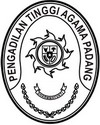 Nomor	: W3-A/           /KU.00/X/2021	Oktober 2021Lampiran	: 1 (satu) lampiranPerihal	: Penyelesaian Pagu MinusYth. Kepala Biro Keuangan Badan Urusan Administrasi Mahkamah Agung RI diJakartaAssalamu’alaikum, Wr. Wb.Menindaklanjuti surat Kepala Biro Keuangan Badan Urusan Administrasi Mahkamah Agung RI nomor 374/BUA.3/KU.01/09/2021 tanggal 30 September 2021 sebagaimana pokok surat, dengan ini kami kirimkan daftar estimasi realisasi belanja pegawai wilayah Pengadilan Tinggi Agama Padang TA 2021 sebagaimana terlampir.Demikian kami sampaikan untuk dapat dipergunakan sebagaimana mestinya. Atas perhatiannya diucapkan terima kasih.	Wassalam			Plh. SekretarisMukhlis